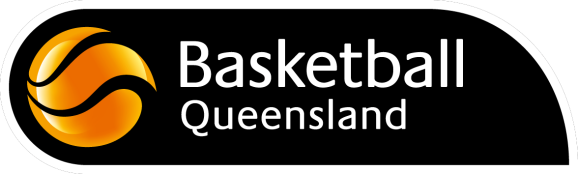 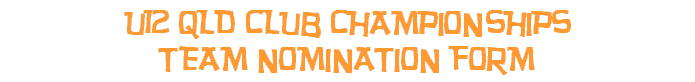 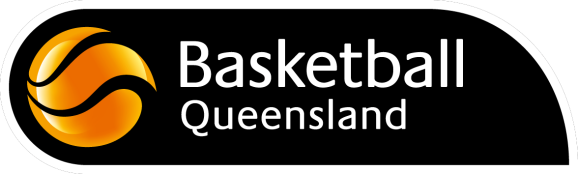 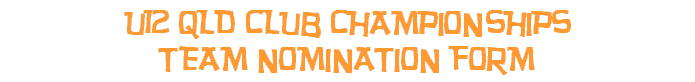 DUE DATE: MONDAY 4TH JUNE 2012			NOMINATION FEE: $350.00Nominations will be accepted on a first in first serve basis and must be fully completedThe Nomination Fee must accompany this form or be paid by direct deposit to Basketball QueenslandDetails marked with an * are mandatory. Your nomination will NOT be accepted unless all mandatory fields are completedPlease type details into all fields and print for signing by Club and Association RepresentativesNomination Forms are to be returned to Basketball Queensland via mail: C/O The Sleeman Sports Complex, Cnr Old Cleveland and Tilley Rds, Chandler - Fax: 3825 5655 – Email: melinda.campbell@basketballqld.net.au PLAYING UNIFORM INFORMATIONREPRESENTATIVE PLAYER INFORMATIONTEAM OFFICIALS INFORMATIONAssociation Approval: I hereby certify that all team personnel have fulfilled the necessary requirements of the Commission for Children and Young People and Child Guardian Act 2000 and that the players participating in the above nominated team participate in the Club Competition / Program offered for the U12 Age Group at the above listed Association, and as per the eligibility criteria have attached the following information as proof of this:Team Name*Gender*Club*Association*Top Colour*Bottom Colour*Playing Uniform*Alternate Playing UniformNo. of Players*Association/s Represented*Div 1 Rep Players*Div 2 Rep Players*Team OfficialsName (as appears on Blue Card if applicable)LevelMobile No.Email AddressBlue Card No.Blue Card ExpiryCoach*Assistant CoachManager*N/AScoretable Person 1*Club Representative Name: Signature:Information Provided:Association Rep Name:Signature: